
VirginiaGreen Ribbon Schools School Application2014-2015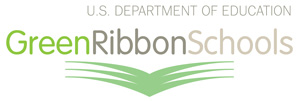 August 29, 2014Virginia Department of EducationPost Office Box 2120Richmond Virginia 23218-2120Intent to Submit Due Date: October 24, 2014Application Due Date: December 15, 2014 at 4 P.M.TABLE OF CONTENTSVirginia Green Ribbon Schools Application2014-2015INTRODUCTIONVirginia is pleased to participate in the fourth year of the United States Department of Education's (USED) Green Ribbon Schools (GRS) award program.  The GRS program is authorized by Section 5411(b)(5), of the Elementary and Secondary Education Act of 1965 (20 U.S.C. § 7243(b)(5)), and USED is responsible for its administration.  The program is intended to recognize both schools and school divisions that are making a comprehensive approach to integrating environmental learning with constructive goals for 1) healthy students and school employees and 2) a school facility with a positive environmental impact.  Virginia’s school application, though based on the national criteria, provides opportunities for schools in the Commonwealth to highlight Virginia-specific emphases and initiatives.  The application is intended to focus on measurable and verifiable results wherever possible.  Over the last three years, Virginia has had four public schools recognized by the national selection committee as achieving this prestigious award.  APPLICATION PROCESSThe school application is structured around the three GRS goal areas (pillars).  Application reviews will be based on the applicant's demonstrated progress toward each of the three GRS goals stated below:Goal I: 	Reduce environmental impact and costs.Goal II: 	Improve the health and wellness of students and staff.Goal III: 	Provide effective environmental and sustainability education, incorporating science, technology, engineering and mathematics (STEM), civic skills, and green career pathways.The three GRS goals are further subdivided into multiple "elements" in order to provide more detail and explanation for what is meant by that goal.  Each element then has one or more questions that enable the applicant to demonstrate the school’s progress and include other measures that reflect similar intent.  Most elements have been grouped together into categories for the sake of clarity and organization.  An application scoring matrix is provided to give an overview of how the state review committee will weigh each GRS goal and element.The three following points are important to consider in the application process:These are ambitious goals and few schools may have achieved all three, or perhaps even 100 percent of any one of the goals.  Certain indicators may not be fully attainable at this time due to local or state requirements and restrictions. Schools demonstrating exemplary achievement in meeting all three goals will receive the highest rankings. Applicants must document achievement in all three goals using quantifiable measures when possible.  Applications without documentation will not be considered.Virginia’s GRS application requires that all operational areas of the applicant school work together to document the school’s progress.  It is important to assemble a school and community-wide team to complete the application thoroughly.  This team should include: administrators (school site and division); physical plant and grounds experts; food services professionals; instructional staff across grades and subjects including physical and health education; parents;community representatives (e.g., public agencies, private foundations, and civic groups);businesses and industry partners; andclasses or student representatives.WHAT TO SUBMITThis application packet is for individual school applicants.  There is a separate application for school division applicants.The full GRS packet sent to the Virginia Department of Education must consist of three required parts and an optional fourth appendix.1. 	Virginia GRS Core ApplicationThe GRS core application must not exceed the 20-page maximum prescribed by USED.  The core application (pages 1-20 of this document) is designed so that the school response to each item cannot exceed a maximum per section.  The parts of the core application are the:completed and signed (in blue ink) Cover Sheet using the blank Cover Sheet template (page 1 of this document);Table of Contents template (page 2 of this document);completed School Eligibility, Compliance, and Information sheet using the blank School Eligibility, Compliance, and Information template (page 3 of this document); andcompleted application sections (Pages 4-20) including the Abstract, Crosscutting Questions 1 and 2, and Elements 1A through 3C (items/questions 1-55).  2. 	Virginia GRS Appendix A  Include a list of the application writing team with names and positions. (Do not include the names of students, only the number of student participants.) (Two pages maximum)3. 	Virginia GRS Appendix B Include documentation for each question, organized to mirror the numbering system for Goals and Elements presented on the Table of Contents template, page 2 of the application. 4. 	Virginia GRS Appendix C  (optional)	Include up to five (5) pages of captioned color photographs for review by the Virginia GRS nominating team.  Each page may not have more than four (4) photographs.  Please keep in mind, Appendices A, B, and C are intended for the Virginia GRS state review team.  The 20-page core application must stand on its own.  USED will not accept any additional material/information other than the 20-page core application of the schools that the Virginia review team sends forward for the national review.HOW TO SUBMIT The Virginia Department of Education (VDOE) will accept electronic submissions only.  These must be submitted as four .pdf documents:  the core application, pages 1-20; Appendix A; Appendix B; and Appendix C.  Appendix A is limited to two pages; Appendix B does not have a prescribed page limit; and Appendix C, an optional component, must not exceed five pages.The completed school application must be sent to Barbara P. Young, science specialist, Office of Science and Health Education, Division of Instruction, Virginia Department of Education at Barbara.Young@doe.virginia.gov. TECHNICAL ASSISTANCE FOR SCHOOLS Schools should submit the nonbinding Intent to Submit form, page viii, of this application packet by September 22, 2014.  However, the submission of this form is not a requirement for participation in the 2014-2015 GRS state nomination process.  To assist schools in preparing their applications and to respond to questions, the VDOE will host an informational webinar on Wednesday, September 24, 2014, at 4 p.m., and a follow-up webinar on Wednesday, October 15, 2014, at 4 p.m.  Registration information for the first webinar is posted on the VDOE GRS Web site at http://www.doe.virginia.gov/support/facility_construction/healthy_buildings/green_ribbon/index.shtml.  APPLICATION DEADLINEAll completed applications are due to the VDOE by Monday, December 15, 2014, by 4 p.m.AWARD PROCESSThis award process consists of two steps. The first step is to complete and electronically submit the state application by 4 p.m. on December 15, 2014.  In year four of the GRS program, Virginia is permitted up to five PreK-12 school or school division nominations.  An expert panel of Virginia scientists, environment and health experts, educators, facilities professionals, and community leaders will select up to five state nominees. Of these five nominees, at least one must be a private school and one must be a school or a school division with schools that have at least 40 percent of students from disadvantaged backgrounds (Title I or Title I-eligible school).  The VDOE will forward up to five (5) state nominees to the national selection committee.  All public school applicants must be state accredited for the 2014-2015 school year.  Title I school applicants must not be identified as a Priority or Focus school for 2014-2015.After a national selection committee has reviewed states’ nominations, USED will recognize 50 or more GRS awardees from the participating states.  All of the applications forwarded to USED from Virginia will not necessarily be chosen as USED GRS awardees.  Those schools and school divisions selected from the national pool of state nominees will be invited to an awards ceremony in Washington, D. C.It is expected that schools in this fourth year of the GRS will not necessarily be able to provide complete responses in all cases for each indicator.  Through the GRS process, applicant schools will learn much about what is needed to move further along in achieving important academic and environmental goals.If you have any questions or need further information, please contact Barbara P. Young, science specialist, Office of Science and Health Education, Virginia Department of Education, by telephone at (804) 225-2676 or by e-mail at Barbara.Young@doe.virginia.gov.Additional information about school eligibility is available on the USED Green Ribbon Schools Web page at Civil Rights, Health, Environment and Safety Statutory and Regulatory Requirements.Summary Narrative / AbstractCROSSCUTTING QUESTIONSGOAL AREA 1: Reduce Environmental Impact and CostsElement 1A:  Reduced or Eliminated Greenhouse Gas (GHG) EmissionsElement 1B:  Improved Water Quality, Efficiency, and ConservationElement 1C:  Reduced Waste ProductionElement 1D: Use of Alternative TransportationGOAL AREA 2: Improve the Health and Wellness of Students and Staff Element 2A: An Integrated School Environmental Health Program Element 2B: Nutrition and FitnessGOAL AREA 3:  Provide Effective Environmental and Sustainability Education Incorporating STEM, Civic Skills, and Green Career PathwaysElement 3A: 	Interdisciplinary Learning about the Key Relationships among Dynamic Environmental, Energy, and Human SystemsElement 3B: 	Use of the environment and sustainability to develop STEM content knowledge and thinking skills to prepare graduates for the 21st century technology-driven economyElement 3C: Development and Application of Civic Knowledge and SkillsTABLE OF CONTENTSii INTRODUCTIONiii APPLICATION PROCESSiiiAWARD PROCESSvGREEN RIBBON SCHOOLS SCORING MATRIXviAPPLICATION PACKET COMPLETION CHECKLISTviiINTENT TO SUBMIT FORMviiiAPPLICATION COVER SHEET TEMPLATE1APPLICATION TABLE OF CONTENTS TEMPLATE2SCHOOL ELIGIBILITY, COMPLIANCE AND INFORMATION TEMPLATE3ABSTRACT4CROSSCUTTING QUESTIONS5GOAL 1: 	REDUCE ENVIRONMENTAL IMPACT AND COSTS 5GOAL 2:	IMPROVE THE HEALTH AND WELLNESS OF STUDENTS AND STAFF9	GOAL 3: 	PROVIDE EFFECTIVE ENVIRONMENTAL AND SUSTAINABILITY EDUCATION142014-2015 Green Ribbon SchoolsApplication Scoring MatrixPoint ValuesCrosscutting Questions5%Participation in Green School Programs and/or Awards for Environmental and Sustainability Efforts5 pointsReduce Environmental Impact and Costs				              30%Element 1A: Reduced/Eliminated greenhouse gas (GHG) emissionsEnergyBuildings15 pointsElement 1B: Improved Water Quality, Efficiency, and ConservationWater Grounds5 pointsElement 1C: Reduced Waste Production	WasteHazardous Waste	5 pointsElement 1D: Use of Alternative Transportation 5 pointsImprove the Health and Wellness of Students and Staff	30%Element 2A: An Integrated School Environmental Health ProgramIntegrated Pest ManagementContaminant Controls and VentilationAsthma ControlIndoor Air QualityMoisture ControlChemical Management15 pointsElement 2B: Nutrition and FitnessFitness and Outdoor TimeFood and Nutrition Other Coordinated Health Programs15 pointsProvide Effective Environmental and Sustainability Education Incorporating STEM, Civic Skills, and Green Career Pathways35%Element 3A: 	Interdisciplinary Learning about the Key Relationships among Dynamic Environmental, Energy, and Human Systems	20 pointsElement 3B: Use of the Environment and Sustainability to Develop STEM Content, Knowledge, and Thinking Skills5 pointsElement 3C: Development and Application of Civic Knowledge and Skills	10 points TOTAL100 pointsApplication Packet Completion ChecklistYESNOAll information on the Application Cover Sheet is complete.YESNOThe applicant public school Division Superintendent or private school Chief Officer (designee signatures are not permitted) has signed the Application Cover Sheet in blue ink.YESNOThe school Eligibility, Compliance and Information Sheet is complete and compliance with all statutory and regulatory requirements has been confirmed.YESNOResponses to questions in the Core Application are provided in the space allotted and the document does not exceed 20 pages.YESNOAppendix A, the application writing team roster, with names and positions, is included as a separate .pdf document. (two pages max)YESNOAppendix B, application documentation, organized to mirror the application table of contents, is included as a separate .pdf document.YESNOAppendix C, the applicant supporting photographs, is included as a separate .pdf document. (Appendix C is not required.) (five pages max)YESNOThe following naming conventions are used for all documents submitted for the GRS awards state process.*	Core Application: 	CoreApplication-SchoolName-SchoolDivisionPublicSchools/Private.pdf	Examples	Core-ValleyES-BathCoPS.pdf	Core-H.F.ByrdMS-HenricoCoPS.pdf	Core-AbingdonHS-WashingtonCoPS.pdf	Core-EasternPiedmontAcademy-Private.pdf	Appendix A: ApxA-ValleyES-BathCoPS.pdf	Appendix B: ApxB-H.F.ByrdMS-HenricoCoPS.pdf	Appendix C: ApxC-AbingdonHS-WashingtonCoPS.pdf*Please keep in mind, Appendices A, B, and C are intended for the Virginia GRS state review team.  The 20-page core application must stand on its own.  USED will not accept any additional material/information other than the 20-page core applications of the schools that the Virginia review team sends forward to USED for the national review.YESNOThe completed application, four separate .pdf documents (Appendix C is optional), is sent to the Virginia Department of Education by December 15, 2014, 4 p.m.Virginia Department of Education2014-2015 Green Ribbon Schools (GRS)Intent to Submit FormSchool:School Division/PrivateAddress:Principal/Headmaster Name:GRS Contact Person:Title:Telephone:Fax:E-mail:Interested schools should return this form by October 24, 2014, by 4 p.m. to:Barbara P. Young, Science SpecialistOffice of Science and Health EducationVirginia Department of Education101 N. 14th StreetRichmond, VA 23219Fax:  804-786-1703E-mail:  Barbara.Young@doe.virginia.gov  Virginia Green Ribbon SchoolsApplication Cover Sheet2014-2015School Name:      Grades Served:       Total Enrollment:      Magnet School      Charter School Percentage of Disadvantaged Students      Title I / Title I Eligible  Yes NoSchool Web Site:      Urban       Rural     Suburban Public School      Private/Parochial School Percentage Limited English Proficient:      School Attendance Rate:      School Graduation Rate (HS):       School Division Name:       School Division Enrollment:      Urban       Rural     Suburban Public School      Private/Parochial School Percentage Limited English Proficient:      School Attendance Rate:      School Graduation Rate (HS):       School Division Name:       School Division Enrollment:      School Mailing Address: State Accredited in 2014-2015  Yes  No   N/AFocus School 2014-2015  Yes  No   N/APriority School 2014-2015  Yes  No   N/AState Accredited in 2014-2015  Yes  No   N/AFocus School 2014-2015  Yes  No   N/APriority School 2014-2015  Yes  No   N/AGRS Application Contact PersonName:      				                          Position/Title:      Telephone:      			E-mail Address:      Fax:      GRS Contact Person Mailing Address: GRS Contact Person Mailing Address: School Principal’s or Headmaster’s Name: School Principal’s or Headmaster’s Name: E-mail: Signature of School Principal or Headmaster: Signature of School Principal or Headmaster: Telephone: Division Superintendent’s or Private School Board Chief Officer’s Name: Division Superintendent’s or Private School Board Chief Officer’s Name: E-mail: I certify that all information presented in this application is accurate and truthful; that the applicant school is eligible and fully compliant with applicable civil rights, health, safety, and environmental statutory and regulatory requirements; and that I approve and support the submission of this application.Signature of Division Superintendent or Private School Board Chief Officer: 								   	   Date:       I certify that all information presented in this application is accurate and truthful; that the applicant school is eligible and fully compliant with applicable civil rights, health, safety, and environmental statutory and regulatory requirements; and that I approve and support the submission of this application.Signature of Division Superintendent or Private School Board Chief Officer: 								   	   Date:       I certify that all information presented in this application is accurate and truthful; that the applicant school is eligible and fully compliant with applicable civil rights, health, safety, and environmental statutory and regulatory requirements; and that I approve and support the submission of this application.Signature of Division Superintendent or Private School Board Chief Officer: 								   	   Date:       SCHOOL APPLICATIONTable Of Contents Template CONTENTS Page Application Cover Sheet1Table of Contents2School Eligibility, Compliance, and Information Sheet3Summary Narrative/Abstract4Crosscutting Questions 5GOAL AREA 1. Reduce Environmental Impact and Costs GOAL AREA 1. Reduce Environmental Impact and Costs 	Element 1A: 	Reduced or Eliminated Greenhouse Gas (GHG) Emissions (1A1-1A7)5-6	Element 1B: 	Improved Water Quality, Efficiency, and Conservation (1B1-1B6)6-7	Element 1C: 	Reduced Waste Production (1C1-1C5)7-8	Element 1D: 	Use of Alternative Transportation (1D1-1D4)8-9GOAL AREA 2.  Improve the Health and Wellness of Students and StaffGOAL AREA 2.  Improve the Health and Wellness of Students and Staff	Element 2A: 	Integrated School Environmental Health Program (2A1-2A7)9-12	Element 2B: 	Nutrition and Fitness (2B1-2B10)12-14GOAL AREA 3.  Provide Effective Environmental and Sustainability Education, Incorporating STEM Civic Skills, and Green Career PathwaysGOAL AREA 3.  Provide Effective Environmental and Sustainability Education, Incorporating STEM Civic Skills, and Green Career PathwaysElement 3A: Interdisciplinary Learning about the Key Relationships among Dynamic Environmental, Energy and Human Systems (3A1-3A4)14-16		Element 3B: Use of the Environment and Sustainability to Develop STEM Content Knowledge and Thinking Skills (3B1-3B5)16-18	Element 3C: 	Development and Application of Civic Knowledge and Skills (3C1-3C5)18-20School Eligibility, Compliance, and InformationName of School       School Division      Name of School       School Division      The applicant school must verify that it is in compliance with applicable civil rights, health, safety, and environmental statutory and regulatory requirements.  If each statement below is true, please select “In Compliance.”  If the statement is false, please select “Not in Compliance.”The applicant school must verify that it is in compliance with applicable civil rights, health, safety, and environmental statutory and regulatory requirements.  If each statement below is true, please select “In Compliance.”  If the statement is false, please select “Not in Compliance.”In ComplianceNot in complianceNeither the applicant public school nor its public school division is refusing the U.S. Department of Education Office of Civil Rights (OCR) access to information necessary to investigate a civil rights complaint or to conduct a divisionwide compliance review.In ComplianceNot in compliance OCR has not issued a violation letter of findings to the public school division concluding that the nominated public school or the public school division as a whole has violated one or more of the civil rights statutes. A violation letter of findings will not be considered outstanding if OCR has accepted a corrective action plan to remedy the violation.In ComplianceNot in compliance The U.S. Department of Justice does not have a pending suit alleging that the public school or the public school division as a whole has violated one or more of the civil rights statutes or the Constitution’s equal protection clause.In ComplianceNot in compliance There are no findings of violations of the Individuals with Disabilities Education Act in a U.S. Department of Education monitoring report that apply to the public school or public school division in question; or if there are such findings, the state or public school division has corrected, or agreed to correct, the findings.In ComplianceNot in complianceThe school meets all applicable federal, state, local and tribal health, environmental and safety requirements in law, regulations and policy and is willing to undergo EPA on-site verification.Include below a concise summary of how your school is making progress in its efforts to meet the three goals (pillars) of the USED Green Ribbon Schools Program.  In the last sentences of this abstract, please provide a summary of any monetary savings that have been realized because of your school’s “green” efficiencies.  (650 words max)      1. (CcQ1) Is your school participating in a local, state, or national school program that asks you to benchmark progress in some fashion in any or all of the Goals (Pillars)?  Yes     No    Program Names (s) and level(s) achieved      2. (CcQ2) Has your school, staff or student body received any awards for facilities, health or environment?   Yes	 No    Award name(s) and year(s) achieved (yyyy)      3. (1A1) Can your school demonstrate a reduction in greenhouse gas emissions?Yes  No   Percentage Reduction         Time period:  from       to      Initial GHG emissions rate (MT eCO2/person)      Final GHG emissions rate (MT eCO2/person)       Offsets: If your school offsets GHG emissions from building energy use, please explain any offsets used.      How did you calculate the reduction?      4. (1A2) Does your school track resource use in EPA ENERGY STAR Portfolio Manager? Yes  NoIf yes, what is your score?        If score is above a 75, have you applied for and received ENERGY STAR certification?   Yes  No   Year:      5. (1A3) Has your school reduced its total non-transportation energy use from an initial baseline?   Yes No   	Current energy usage (kBTU/student/year)      Current energy usage (kBTU/sq. ft./year)      Percentage reduction:        Time period (mm/yyyy-mm/yyyy)            to          How did you document this reduction?       6. (1A4) What percentage of your energy consumption is derived from:	On-site energy generation  (e.g., solar, wind, waste-to-energy)        %     Type      Purchased renewable energy      %      Type      Participation in USDA Fuel for Schools, USED Wind for Schools, or other federal or state school energy program:  Yes  No       Program Name       7. (1A5) In what year was your school originally constructed?      What is the total building area of your school?            Percentage of the building area that meets green building certification        %     Certification (e.g., LEED)                     Level             8. (1A6) Has your school added and/or renovated buildings in the past ten years?  Yes  No    New Construction:  Certification  Yes  No   Type (e.g., LEED)                   Level          Total new construction area                   Percentage that meets green building certification        %   Renovated Building(s): Certification Yes  No   Type (e.g., LEED)                  Level          Total renovated area                      Percentage that meets green building certification        %   9. (1A7) Has your school implemented the Facility Energy Assessment Matrix within EPA's Guidelines for Energy Management?   Yes NoDoes your school have an energy- and water-efficient product purchasing and procurement policy in place?    Yes No    Has your school/division made any specific efforts to utilize furnishings, furniture, appliances, and building materials that have minimum production/transportation impact on the environment?  Yes  No   Please describe:  (50 words max)      Please describe any other indicators of the applicant’s progress towards elimination of GHG emissions and building impact. Include metrics if available. (50 words max)         10. (1B1) Can you demonstrate a reduction in your school's total water consumption from an initial baseline?Average baseline water use (gallons per occupant)      Current water use (gallons per occupant)      Percentage reduction in domestic water use      Percentage reduction in irrigation water use            N/A  (If irrigation system not in place.)Time period measured (mm/yyyy - mm/yyyy)       to      How did you document this reduction (e.g., ENERGY STAR Portfolio Manager, utility bills, school division reports)?      11. (1B2) What percentage of your school’s landscaping is considered water-efficient and/or regionally appropriate?        %    Describe the type and location of plantings. (50 words max)       12. (1B3) Describe any alternate water sources used for irrigation. (50 words max)      13. (1B4) Describe any efforts to reduce storm-water run-off and/or reduce impermeable surfaces. (25 words max)      14. (1B5) The school's drinking water comes from: Municipal water source   Well on school property   Other   Briefly describe.        Describe how the school’s water source is protected from potential contaminants including lead. (75 words max)       15. (1B6) Describe how the school grounds are devoted to environmentally and ecologically beneficial uses such as providing habitat for wildlife or preventing erosion. (75 word max)        16. (1C1) What percentage of your school's total office/classroom paper content is postconsumer material, fiber from forests certified as responsibly managed, and/or chlorine-free?       %    How was this measured and which, if any standard did you use?  (50 words max)      17. (1C2) What percentage of waste is diverted from the landfill or incinerator due to reduction, composting, and/or recycling?  Complete all the calculations below.A. Monthly garbage service in cubic yards (garbage dumpster size(s) x number of collections per month x percentage full when emptied or collected)       B. Monthly recycling volume in cubic yards (recycling dumpster sizes(s) x number of collections per month x percentage full when emptied or collected)       C. Monthly compostable materials volume(s) in cubic yards (food scrap/food soiled paper dumpster size(s) x number of collections per month x percentage full when emptied or collected)       Recycling Rate = (B + C) ÷ (A + B + C) x 100        Monthly waste generated per person = (A/number of students and staff members)       18. (1C3) List the types and amounts of hazardous waste generated at your school.18. (1C3) List the types and amounts of hazardous waste generated at your school.18. (1C3) List the types and amounts of hazardous waste generated at your school.18. (1C3) List the types and amounts of hazardous waste generated at your school.Flammable liquids         Corrosive liquids          Toxics          Mercury                      Other Hazardous Waste:      How is this measured?         How is hazardous waste disposal tracked?      Other Hazardous Waste:      How is this measured?         How is hazardous waste disposal tracked?      Other Hazardous Waste:      How is this measured?         How is hazardous waste disposal tracked?      Other Hazardous Waste:      How is this measured?         How is hazardous waste disposal tracked?      19. (1C4) Describe other measures taken to reduce solid waste and eliminate hazardous waste.  (50 words max)      20. (1C5) Which, if any, green custodial standard is used by your school?       What percentage of all cleaning products in use is third-party certified-green?       %What specific third-party certified-green cleaning product standard does your school use?       21. (1D1) What percentage of students travel to/from school by:Walking/biking      %         Carpooling (3+ students in a car)       %        Riding the school bus      %      The school does not use school buses.    Describe how this information is collected and calculated.       22. (1D2)  Has your school implemented:A well-publicized, no-idling policy that applies to all vehicles (including school buses)?  Yes  NoDesignated carpool parking stalls? Yes  NoVehicle loading/unloading areas at least 25 feet from buildings air intakes, doors and windows? Yes  NoSafe Pedestrian Routes to school or Safe Routes to School?  Yes  No   If so, describe activities in your Safe Routes program or plan. (50 words max)      23. (1D3) Describe how your school transportation use is efficient and has reduced its environmental impact. (50 words max.)        24. (1D4) Please describe other accomplishments that have been made in reducing/eliminating negative environmental impact, focusing on innovative or unique practices and partnerships. (100 words max)      25. (2A1) Does your school have an integrated pest management plan in effect?   Yes  NoWhat is the volume of your annual pesticide use (gal/student/year)?          Describe efforts to reduce pesticide use and your pesticide-use policies, including the IPM/green certifications your school has earned, routine inspections, pest identification, monitoring, record-keeping, etc.  (150 words max)       26. (2A2)  Contaminant ControlsMercury: Has the school identified and properly removed all sources of elemental mercury and prohibits its purchase and use in the school?  Yes  No   Please explain if “No.”      26. (2A2)  Contaminant ControlsMercury: Has the school identified and properly removed all sources of elemental mercury and prohibits its purchase and use in the school?  Yes  No   Please explain if “No.”      Carbon Monoxide (CO): The school does not have any fuel burning combustion appliances. Yes NoIf your school has combustion appliances, does your school annually inspect these appliances to ensure no release of carbon monoxide?  Yes  No     By whom?       Are CO alarms installed that meet national fire code requirements?  Yes NoCarbon Monoxide (CO): The school does not have any fuel burning combustion appliances. Yes NoIf your school has combustion appliances, does your school annually inspect these appliances to ensure no release of carbon monoxide?  Yes  No     By whom?       Are CO alarms installed that meet national fire code requirements?  Yes NoRadon:  Has your school tested all frequently occupied rooms that are at or below ground level for radon gas and has fixed and retested all rooms with levels that tested at or above 4 pCi/L OR your school was built with radon resistant construction features and tested to confirm levels below 4 pCi/L?  Yes	NoPlease explain if “No.”      Radon:  Has your school tested all frequently occupied rooms that are at or below ground level for radon gas and has fixed and retested all rooms with levels that tested at or above 4 pCi/L OR your school was built with radon resistant construction features and tested to confirm levels below 4 pCi/L?  Yes	NoPlease explain if “No.”      Chromated Copper Arsenate (CCA):  Has your school identified any wood playground or other structures that contain chromate copper arsenate and has eliminated student and staff exposure to these materials?Yes  No   Please explain if “No.”      Chromated Copper Arsenate (CCA):  Has your school identified any wood playground or other structures that contain chromate copper arsenate and has eliminated student and staff exposure to these materials?Yes  No   Please explain if “No.”      Exhausting Airborne Contaminants:  Has your school installed local exhaust systems for major airborne contaminant sources as appropriate?   Yes  No   This includes:Exhausting Airborne Contaminants:  Has your school installed local exhaust systems for major airborne contaminant sources as appropriate?   Yes  No   This includes:Dust collection systems       	Yes No  N/A  Fume hoods in science labs 	Yes No  N/AChemical storage rooms 	Yes No   N/ACopy/printing facilities    	Yes No   N/ASecondhand Tobacco Smoke: Does your school prohibit smoking on campus and in public school buses?Yes  NoSecondhand Tobacco Smoke: Does your school prohibit smoking on campus and in public school buses?Yes  No27. (2A3) Ventilation Describe your school’s practices and schedules for inspecting and maintaining the building’s ventilation system and all unit ventilators to ensure they are clean and operating properly. (75 words max)       Describe actions your school takes to ensure that all classrooms and other spaces are adequately ventilated with outside air, consistent with state or local codes, or national ventilation standards. (75 words max)       28. (2A4) Asthma Control Does your school have an asthma management program in place consistent with or similar to the National Asthma Education and Prevention Program’s (NAEPP) Asthma Friendly Schools Guidelines?  Yes  No Describe actions your school takes to prevent exposure to asthma triggers in and around the school. (100 words max)       29. (2A5) Indoor Air Quality Describe other steps your school takes to protect indoor environmental quality such as implementing EPA’s Indoor Air Quality Tools for Schools and/or conducting other periodic, comprehensive inspections of the school facility to identify environmental health and safety issues and take corrective action.  (150 word max)       30. (2A6) Moisture Control   Are all structures visually inspected on a regular basis and free of mold, moisture, and water leakage?  Yes No   Is proper indoor relative humidity maintained below 60%?  Yes  NoAre moisture resistant materials/protective systems installed (e.g., flooring, tub/shower, backing, and piping)?Yes NoDescribe the actions your school takes to control moisture from leaks, condensation, and excess humidity and promptly clean up mold or remove moldy materials when it is found. (50 word max)       31. (2A7) Chemical Management Does your school have a chemical management program in place? Describe how your school controls and manages chemicals routinely used in the school to minimize student and staff exposure.  (125 words max)       32. (2B1) Has your school submitted an application for: A) the USDA's HeathierUS School Challenge?  Yes  No  B) the Governor’s Nutrition and Physical Activity Awards Program?  Yes  No   If “Yes,” describe any award level earned, the year(s), and any other pertinent information.      33. (2B2) Does your school participate in a “Farm to School” program to use local, fresh food?Yes  No    If “Yes,” explain. (50 words max)        34. (2B3) Does your school have an on-site food garden?   Yes  No   If “Yes,” does the garden supply food for school students in the cafeteria, a cooking or garden class, or to the community?   Yes   No   If “Yes,” please explain. (50 words max)       35. (2B4) What percentage of food purchased by your school is certified as "environmentally preferable?"      %   Please briefly explain the type of foods purchased and how this is done.       36. (2B5) What percentage of students over the past year spent at least 120 minutes of school-supervised physical education per week?       %   Describe how this is measured and monitored. (50 words max)       37. (2B6) What percentage of school-supervised physical education is spent outdoors?      %    Describe how this is measured and monitored. (50 words max)       38. (2B7) What percentage of your school’s current student body has participated in EPA's Sunwise Program or an equivalent program regarding UV protection and skin health?       %   Describe how this is measured and monitored. (50 words max)         39. (2B8) Describe the type of outdoor education, exercise, and recreation that is available to your students during and after school. (100 words max)       40. (2B9) Are health measures integrated into school assessments and reported to the community?Yes	No    If “Yes,” please describe how this occurs. (50 words max)       41.  (2B10) Does the school use a Coordinated School Health approach or other health-related initiatives to address overall school health issues?  Yes   No A) Describe the health-related initiatives or approaches used by the school including:partnering with postsecondary institutions, businesses, nonprofit organizations, or community groups to support student health and/or safety using a school nurse and/or a school-based health center implementing positive school climate programs such as anti-bullying programs, peer counseling, or similar. (150 words max)       B) Describe any other practices regarding a) the school's built and natural environment and b) the   fitness and nutrition programs that are employed to promote good nutrition, physical activity, and overall student and staff health. (100 words max)      42. (3A1) Describe how your school has a specific emphasis on environmental or sustainability literacy. (200 words max)        43. (3A2) Describe how environmental and sustainability concepts are integrated throughout the curriculum. (300 words max)      44. (3A3) Describe students’ proficiency levels for environmental and sustainability concepts in a) school and division assessments and b) any external measures the school uses. (150 words max)       45. (3A4) Describe whether/how significant teacher professional development opportunities in environmental and sustainability education are provided for all teachers in your school.  (300 words max)        46. (3B1) For schools serving grades 9-12What percentage of your eligible graduates last year completed Advanced Placement Environmental Science?       % What percentage of these students scored 3 or better on the Advanced Placement Environmental Science assessment?       %Does the school use other environmental science-related courses and measures instead (e.g., International Baccalaureate - Environmental Systems, 2- and 4-Year IHE dual enrollment, etc.)?      47. (3B2) Describe whether/how your school uses sustainability and the environment as a context for learning science, technology, engineering, and mathematics skills and concepts and how much time is devoted to this practice each week.  (250 words max)       48. (3B3) Describe whether/how your school uses sustainability and the environment as a context for learning green technologies and career pathways. (200 words max)       49. (3B4) Describe how your school's environmental and sustainability education program pays particular attention to systematic STEM practices required for an age-appropriate understanding of natural systems. (100 words max)      50. (3B5) Do your students engage in Meaningful Watershed Education Experiences (MWEE) or participate in other meaningful outdoor investigations?  (150 words max)      51. (3C1) Describe how outdoor learning is used to teach an array of subjects in contexts, engage the broader community, and develop civic skills. (125 words max)      52. (3C2) Describe whether/how students are encouraged to conduct class or individual, age-appropriate, civic/community engagement projects focused on environmental or sustainability topics.   If not in all grades, specify which grade levels and subjects.  Describe students’ civic/community engagement projects and how they integrate environment and sustainability topics. (200 words max)53. (3C3) Describe whether/how your school partners with local academic, businesses, government, nonprofits, informal community institutions, museums and/or other schools to help advance your school, other schools (particularly schools with lesser capacity in these areas), and/or the community toward meeting goals consistent with those of the Green Ribbon Schools program.  (200 words max)      54. (3C4) Describe additional indicators or benchmarks (quantified whenever possible) of progress toward the goal of 100% of your school’s students being environmentally literate. (200 words max) 55. (3C5) Describe any other ways that your school integrates core environment, sustainability, STEM, green technology, and civics into curricula to provide effective environmental and sustainability education, highlighting innovative or unique practices and partnerships. (200 words max)      